ОСЕННИЙ ПРАЗДНИК«В гостях у Петрушки»Вед.   Как красиво в нашем зале!
           В гости  мы ребят позвали.
           Вот и домик тут стоит,
           Кто же в домике том спит?
           Тук-тук-тук, кто здесь живёт?
            Кто нам двери отопрёт?Ведущая стучи т в домик, из него выглядывает Петрушка и снова прячется. Ведущая его не замечает и снова стучит. Так повторяется 2-3 раза, пока дети не показывают на Петрушку. Ведущая «наконец» его замечает.Вед.  Здравствуй озорник  Петрушка,          Очень яркая игрушка!Петрушка.    Здравствуйте, дети!                       Тани и Пети!                       Здравствуйте, дети,                       Все – все на свете!Вед.  Какой ты сегодня озорной,          Весёлый да смешной!Петрушка.  Нынче праздник во дворе –                      Наступила осень!Вед.  Мы об осени детей 
          Рассказать попросим!Реб.  Ходит осень, бродит осень
         Ветер с клёна листья сбросил,         Под ногами коврик новый
         Жёлто – розовый кленовый.Реб.   Солнышко не хочет
          Землю согревать
          Листья пожелтели
          Стали опадать.Вед. А ещё Петрушка дети знают песню про осень.ПЕСНЯ ( Осенью)Петрушка.Листьев целые охапки На дорожке, на траве.Я собрал букет осеннийНа забаву детворе!(отдаёт ведущей букет листьев)Вед.  Мы листочки разбросаем          И немножко поиграем!(Ведущая разбрасывает листочки по залу.  Дети берут по листочку и проводится танец с листочками. Затем отдают листочки ведущей и садятся на места.)Петрушка.  Мы с товарищем вдвоём
                     В этом домика живём.Вед.  Зови его скорее к нам,          Ведь рады мы всегда друзьям!Петрушка.  Это Мишка косолапый,                      День и ночь сосёт он лапу,                     Словно сладкую конфетку.                     Разбудите его детки!Вед.  Дети песенку споют,          Не пройдёт пяти минут,           Мишка твой проснётся,          С нами посмеётся.ПЕСНЯ (Осень)(Мишка просыпается и выглядывает из домика)Мишка.  Кто же петь так громко может,                Сон мой крепкий кто тревожит?Петрушка.  Посмотри скорее, мишка,                     В гости к нам пришли детишки,                     Не рычи и не серчай,                     А гостей скорей встречай!Мишка.  Здравствуйте, дети, меня разбудили?                Ну, а медку принести не забыли?Вед.  Как же, мы помним, что ты сладкоежка!          На, подкрепись, да немножко поешь – ка!(Отдаёт Мишке бочонок мёда, тот чмокает, урчит от удовольствия.)Мишка.  Вот теперь другое дело,                Можно в пляс пускаться смело!(Пляска Мишки)ИГРА ( У медведя во бору)Вед.  Хватит, Мишенька, играть          Ты ложись – лучше спать!          Спи в берлоге до весны          И смотри цветные сны!Мишка.   Да, прощаться нам пора.
                   До свиданья детвора.
                   Я пойду в берлогу спать, лапу бурую сосать.(Мишка уходит)Вед.  А где же наш дружок, Петрушка.
          Его бы отыскать нам нужно!(Из домика появляется петрушка с корзинкой в руках)Вед.   Петрушка, проказник, куда подевался?Петрушка. Да в домике я опять оказался!Вед. Что в корзине, расскажи,
         Да ребятам покажи!Петрушка.  Мишка вам конфет прислал
                     Да наказом наказал:
                     Поплясать сперва немножко
                     Под весёлую гармошку!Вед.  Ну – ка, дети, чок,  чок,  чок,
          Пусть попляшет каблучок! ТАНЕЦ (Чок да чок.)( После танца ведущий раздаёт детям конфеты)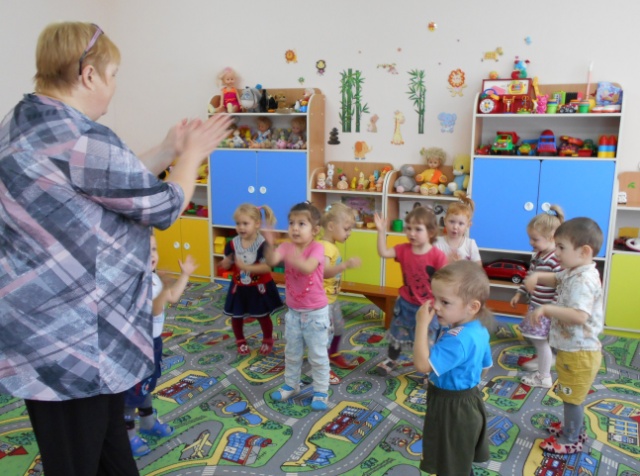 Мы танцуем на празднике.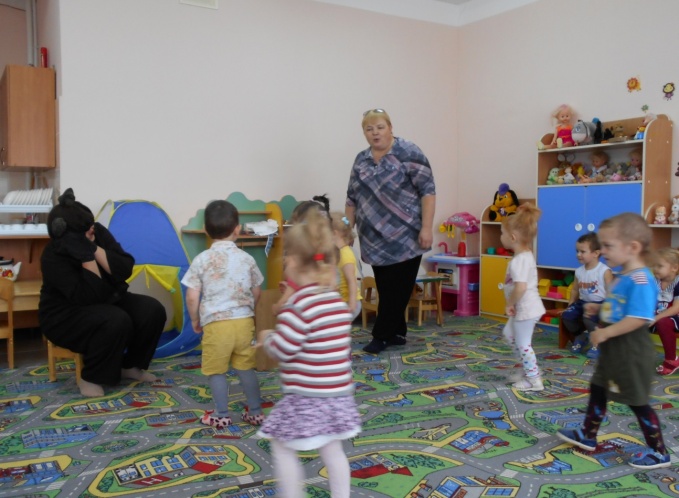 Играем с Мишкой «У медведя во бору»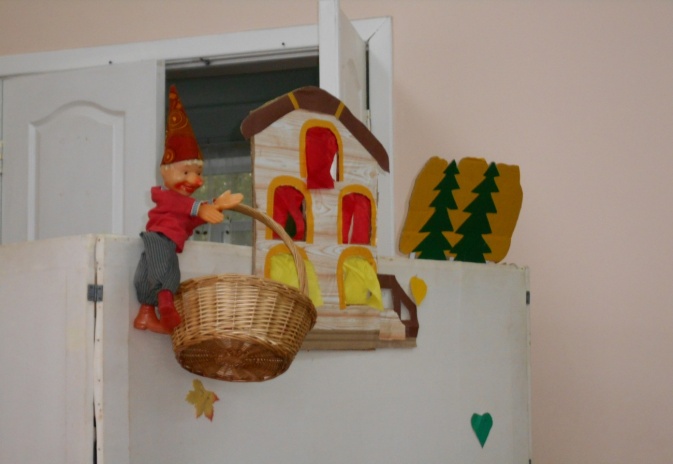 К нам на праздник «Осени» пришёл Петрушка с гостинцами.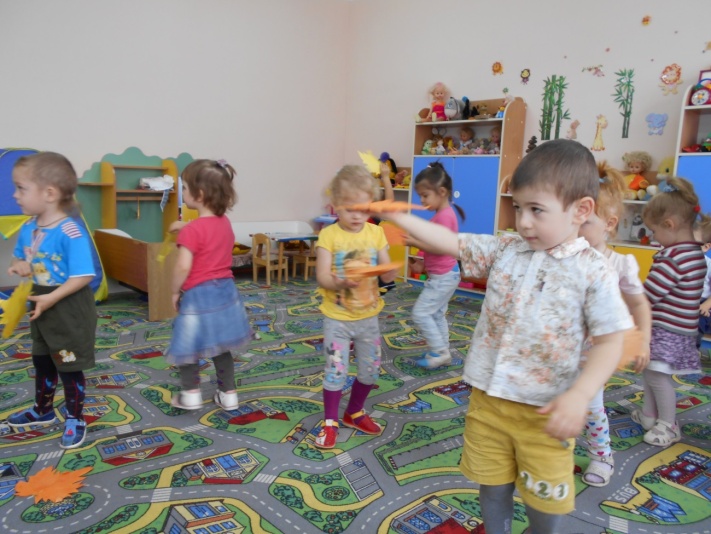 Дети танцуют с листочками на празднике «Осени». 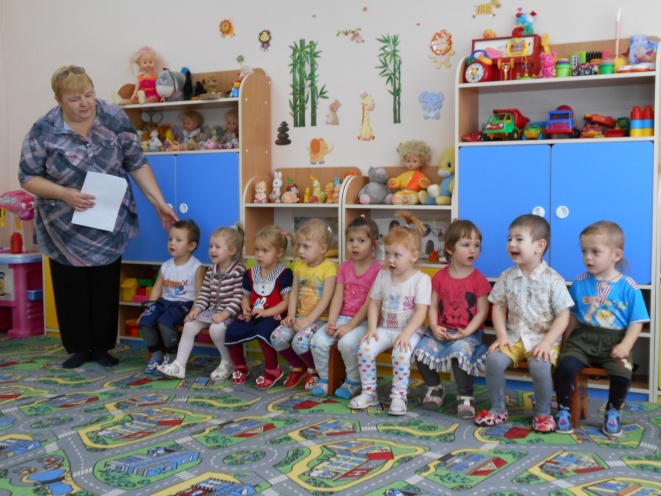 Вот как весело поём.